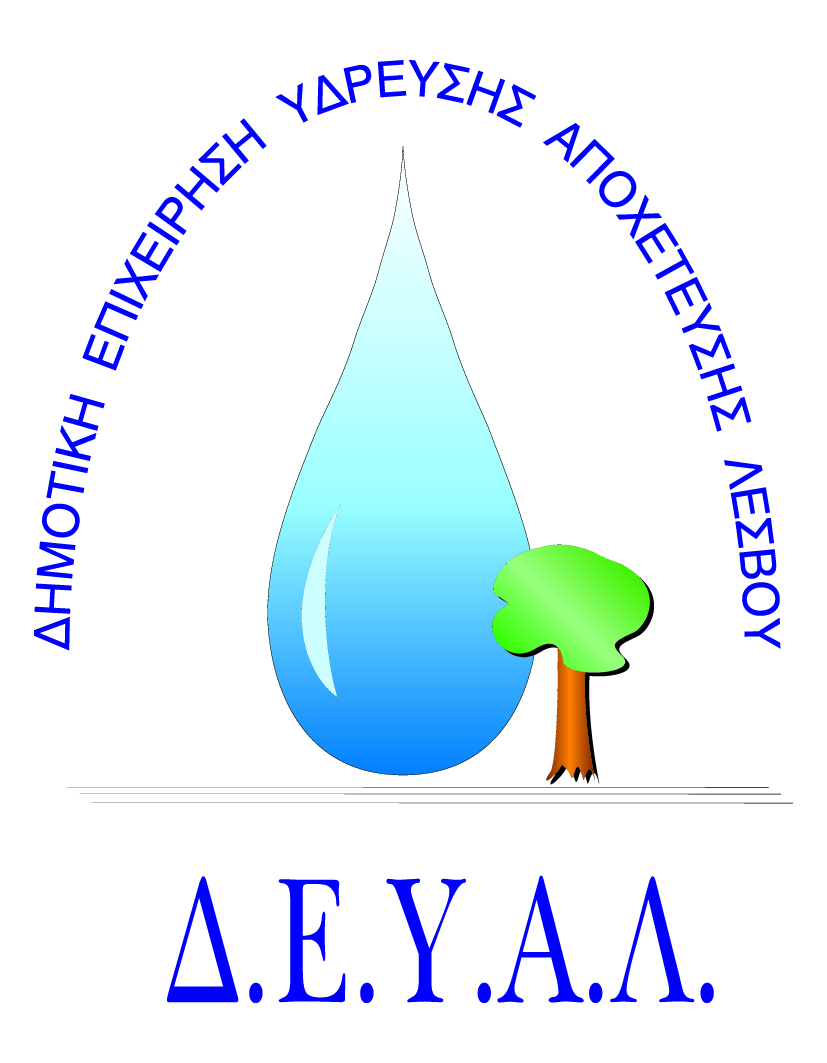 ΔΗΜΟΤΙΚΗ ΕΠΙΧΕΙΡΗΣΗ                                                               Ημερομηνία:ΥΔΡΕΥΣΗΣ ΑΠΟΧΕΤΕΥΣΗΣ                                             ΛΕΣΒΟΥ                                                                                                                     Προς                                                                                                                     Δ.Ε.Υ.Α. ΛέσβουΕΝΤΥΠΟ 1 - ΟΙΚΟΝΟΜΙΚΗ ΠΡΟΣΦΟΡΑ	Προς Υπογραφή Προσφέροντος ή Εκπροσώπου του……………………………………………………… Όνομα υπογράφοντος……………………………………………….Αρ. Δελτίου Ταυτότητας/ΔιαβατηρίουΥπογράφοντος………………………………………………..Ιδιότητα υπογράφοντος……………………………………………… ΘΕΜΑ:Προμήθεια υλικών αποχέτευσης για τις ανάγκες της Δ.Ε.Ερεσού-Αντίσσης.    Αρ. πρωτ.:  8281/24-7-2018Α/ΑΠΟΣΟΤΗΤΑΠΕΡΙΓΡΑΦΗΤΙΜΗ ΜΟΝ. ΚΟΣΤΟΣ110Σχάρα 60Χ90 με τελάρο (D400)22Σχάρα 60Χ60 (C250)360mΣωλήνα  Φ100 PVC αποχ.(ΕΛΟΓ 686/Α)454mΣωλήνα Φ160 PVC αποχ.(Σ41)560mΣωλήνα  Φ200 PVC αποχ.(Σ41)618mΣωλήνα Φ500 PVC αποχ. (Σ41)75Γωνία/καμπύλη Φ100/45ο PVC αποχ.815Γωνία/καμπύλη Φ100/90ο PVC αποχ.95Γωνία Φ125/45ο PVC αποχ.1010Γωνία 125/90ο PVC αποχ.ΚΑΘΑΡΗ ΑΞΙΑΚΑΘΑΡΗ ΑΞΙΑΚΑΘΑΡΗ ΑΞΙΑΚΑΘΑΡΗ ΑΞΙΑΦΠΑ…..%ΦΠΑ…..%ΦΠΑ…..%ΦΠΑ…..%ΣΥΝΟΛΟΣΥΝΟΛΟΣΥΝΟΛΟΣΥΝΟΛΟ